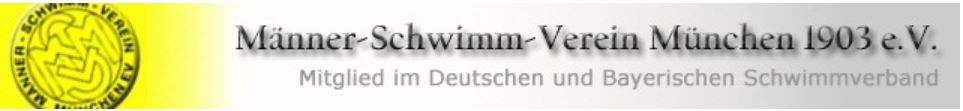 Anmeldung zum Probetraining:Bitte am PC oder in Druckbuchstaben ausfüllen!Du kannst dich 2 Mal für ein kostenloses Probetraining anmelden. Wähle deinen Wunschtermin mit mindestes 1 Woche Vorlauf.Trainingstermine findest du hier: https://www.maennerschwimmverein.de/index.php/masters/trainingsstaettenBitte mach noch ein paar Angaben, wie du gerne trainieren möchtest:  Ich bin 20 Jahre oder älter und möchte bei den Masters mitschwimmen Ich möchte ohne Trainingsprogramm ein paar Bahnen schwimmen  Ich möchte nach einem Trainingsprogramm trainieren, aber nicht an Wettkämpfen     teilnehmen Ich möchte nach einem Trainingsprogramm trainieren und für die SG Stadtwerke München an Wettkämpfen teilnehmen.Wie geht’s weiter?Bitte sende dieses Formular an: info@msv-masters.deDu erhälst eine Mail, in der du erfährst, ob der gewünschte Termin für dein Probetraining möglich ist.Vorname:Name:Straße:Hausnr.Postleitzahl:Ort:Email Adresse:Mobilfunknummer:DatumBadUhrzeit